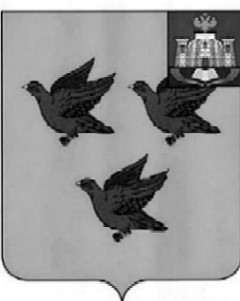 РОССИЙСКАЯ ФЕДЕРАЦИЯОРЛОВСКАЯ ОБЛАСТЬАДМИНИСТРАЦИЯ ГОРОДА ЛИВНЫПОСТАНОВЛЕНИЕ__15 ноября__ .	                                                                      №_151__  г. ЛивныО внесении изменений в постановлениеадминистрации города Ливны от 31.03.2016 года №35«Об утверждении документа планирования регулярных перевозок в городе Ливны Орловской области на 2016 год»     В соответствии с Федеральным законом от 13 июля 2015 года № 220-ФЗ «Об организации регулярных перевозок пассажиров и багажа автомобильным транспортом и городским наземным электрическим транспортом в Российской Федерации и о внесении изменений в отдельные законодательные акты Российской Федерации», администрация города п о с т а н о в л я е т:     1. Внести в приложение к постановлению администрации города Ливны от 31 марта 2016 года №35 «Об утверждении документа планирования регулярных перевозок в городе Ливны Орловской области на 2016 год» следующие изменения:    1.1. Пункт 3.1. изложить в новой редакции (приложение);    1.2. Пункт 3.2. исключить;    1.3. Пункт 4.2. изложить в следующей редакции:     «4.2. Ожидаемые результаты реализации мероприятий развития регулярных перевозок транспортом общего пользования: - повышение безопасности транспортного обслуживания населения;- повышение удобства, комфортности и привлекательности транспорта общего пользования в городе Ливны;- повышение регулярности движения транспорта общего пользования в городе Ливны.»      2. Отделу документационного и хозяйственного обеспечения (Л.И.Кофанова) опубликовать настоящее постановление в газете «Ливенский вестник».      3. Отделу информационных технологий (И.В.Бывшев) разместить настоящее постановление на сайте http://www.adminliv.ru.      4. Контроль за исполнением настоящего постановления возложить на первого заместителя главы администрации города С. А. Трубицина.Глава города                                                                                                  Н. В. ЗлобинАртамонов М. А. 7-26-48Приложениек постановлениюадминистрации города Ливныот _15 ноября_ . № _151_Задачи по формированию оптимальной маршрутной сети и проведению публичных процедур планируется решать в соответствии с действующим законодательством путем проведением следующих мероприятий:Артамонов М. А. 7-26-48№ п/пМероприятияСрок выполненияОснование1Выдача карт маршрута перевозчикам, осуществляющим перевозки пассажиров по автобусным маршрутам регулярных перевозок города Ливны (на срок до 01.12.2016 года включительно):№ 1 «Ж/д вокзал - ТЭЦ».№ 2 «Автоагрегат – Ж/д вокзал - Кладбище».№ 3 «ТЭЦ – Ж/д вокзал – ул. Лескова».№ 5 «Автоагрегат – Ж/д вокзал – Пушкарский микрорайон»».№ 6 «Автоагрегат – Ж/д вокзал – ул. Лескова».№ 7 «ТЭЦ – Ж/д вокзал – Дачи».№ 9 «пос. Набережный – Ж/д вокзал».№ 10  «Автоагрегат – Ж/д вокзал – пос. Нагорный».№ 11 «ТЭЦ – Ж/д вокзал - Кладбище».№ 12 «ТЭЦ – Ж/д вокзал – пер. Славный».№ 13 «Ж/д вокзал – кинотеатр «Русь» – Микрорайон».№ 14 «Ж/д вокзал – ул. Кобринская».№ 16 «Автоагрегат – Ж/д вокзал – пос. Ямской».№ 17 «Автоагрегат – Ж/д вокзал – АБЗ».№ 19 «ТЭЦ – Ж/д вокзал – ул. Московская».№ 21 «ТЭЦ – Ж/д вокзал – ул. Орловская».№ 22 «Автоагрегат – Ж/д вокзал».апрель .Федеральный закон от 13.07.2015 № 220-ФЗ «Об организации регулярных перевозок пассажиров и багажа автомобильным транспортом и городским наземным электрическим транспортом в Российской Федерации и о внесении изменений в отдельные законодательные акты Российской Федерации» (далее — Федеральный закон от 13.07.2015 № 220-ФЗ)2Установление вида регулярных перевозок: регулярные перевозки по регулируемым тарифам на маршрутах, указанных в реестре маршрутов регулярных перевозок города Ливны, утвержденном постановлением администрации города Ливны от 31.12.2015 годаапрель .Федеральный закон от 13.07.2015 № 220-ФЗ, сведения о маршрутах, предоставленные перевозчиками3Внесение изменений в реестр маршрутов регулярных перевозок города Ливны: определение количества транспортных средств на автобусных маршрутах.При  подготовке электронных аукционовОптимизация маршрутной сети,  изучение пассажиропотока 4Определение вместимости транспортных средств (общая вместимость) для обслуживания маршрутов регулярных перевозок города Ливны:№№  — 1,2,3,4,5,6,7,9,10,10а,11,12,13,14,16,17,19,20, 21 не менее 13 мест;При  подготовке электронных аукционовИзучение пассажиропотока исведения о маршрутах, предоставленные перевозчиками5Определение вместимости транспортных средств (общая вместимость) для обслуживания маршрутов для проезда жителей города Ливны к садово-дачным массивам в случае выполнения спаренных рейсов — не менее 13 мест по маршрутам:№ 4 «пер. Славный – Ж/д вокзал – АБЗ»,№ 7 «ТЭЦ – Ж/д вокзал – Дачи»,№ 12 «ТЭЦ – Ж/д вокзал – пер. Славный»При подготовке электронных аукционовИзучение пассажиропотока исведения о маршрутах, предоставленные перевозчиками6Проведение электронных аукционов и заключение муниципальных контрактов сроком до 01.12.2017 года по транспортному обслуживанию маршрутов регулярных перевозок города Ливны по регулируемым тарифам в соответствии с утвержденным реестром маршрутов регулярных перевозок города Ливныноябрь 2016г.Федеральный закон от 05.04.2013№ 44-ФЗ «О контрактной системе в сфере закупок товаров, работ, услуг для обеспечения государственных и муниципальных нужд» (далее — Федеральный закон от 05.04.2013 № 44-ФЗ),Федеральный закон от 13.07.2015 № 220-ФЗ 7Проведение электронных аукционов и заключение муниципальных контрактов сроком до 01.12.2017 по транспортному обслуживанию маршрутов регулярных перевозок города Ливны по регулируемым тарифам (в случае расторжения  ранее заключенного муниципального контракта в соответствии с действующим законодательством).В течение года, по мере необхо-димости Федеральный закон от 05.04.2013№ 44-ФЗ,Федеральный закон от 13.07.2015 № 220-ФЗ 8Заключение муниципальных контрактов и выдача карт маршрута перевозчикам, осуществляющим перевозки пассажиров по автобусным маршрутам регулярных перевозок города Ливны (на срок до 01.12.2017 года включительно):№ 1 «Ж/д вокзал - ТЭЦ»;№ 2 «Автоагрегат – Ж/д вокзал - Кладбище»;№ 3 «ТЭЦ – Ж/д вокзал – ул. Лескова»;№ 4 «пер. Славный – Ж/Д - АБЗ»;№ 5 «Автоагрегат – Ж/д вокзал – Пушкарский микрорайон»;№ 6 «Автоагрегат – Ж/д вокзал – ул. Лескова»;№ 7 «ТЭЦ – Ж/д вокзал – Дачи»;№ 9 «пос. Набережный – Ж/д вокзал»;№ 10  «Автоагрегат – Ж/д вокзал – пос. Нагорный»;№ 10а «ТЭЦ – Ж/д вокзал – пос. Нагорный»№ 11 «ТЭЦ – Ж/д вокзал - Кладбище»;№ 12 «ТЭЦ – Ж/д вокзал – пер. Славный»;№ 13 «Ж/д вокзал – кинотеатр «Русь» – Микрорайон»;№ 14 «Ж/д вокзал – ул. Кобринская»;№ 16 «Автоагрегат – Ж/д вокзал – пос. Ямской»;№ 17 «Автоагрегат – Ж/д вокзал – АБЗ»;№ 19 «ТЭЦ – Ж/д вокзал – ул. Московская»;№20 «Ж/д вокзал - Храм Георгия Победоносца - ктр "Русь" - Ж/д вокзал»;№ 21 «ТЭЦ – Ж/д вокзал – ул. Орловская».декабрь .Федеральный закон от 05.04.2013№ 44-ФЗ,Федеральный закон от 13.07.2015 № 220-ФЗ 9Информирование жителей города Ливны о проводимых мероприятиях по оптимизации маршрутной сетиапрель-август .